November 6, 2018Docket No. R-2017-2640058  Paul J. Szykman2525 N. 12th Street, Suite 360PO Box 12677Reading, PA 19612-2677	Re: UGI Utilities, Inc. – Electric Division; Electric Service Tariff Pa. P.U.C. No. 6                  and Electric Generation Supplier Tariff Pa. P.U.C. No. 2SDear Mr. Szykman:		On January 26, 2018, UGI Utilities, Inc. – Electric Division (UGI Electric or the Company) filed Tariff Electric Pa. P.U.C. Nos. 6 and 2S to become effective March 27, 2018, proposing a general rate increase.  On March 8, 2018, the Company filed Supplement No. 1 to Tariff Electric Pa. P.U.C. Nos. 6 and 2S to suspend the tariffs until October 27, 2018.  		By Opinion and Order entered October 25, 2018, the Commission authorized UGI Electric to file tariffs, tariff supplements and/or tariff revisions on at least one day’s notice, designed to produce an annual distribution rate revenue increase of approximately $3.201 million, to become effective for service rendered on and after October 27, 2018. On October 26, 2018, the Company filed Supplement No. 2 to Tariff Electric Pa. P.U.C. Nos. 6 and 2S, consistent with the above docketed rate investigation, as well as detailed Proof of Revenue calculations.  		Commission Staff has reviewed the tariff revisions and found that suspension or further investigation does not appear warranted.  Therefore, in accordance with 52 Pa. Code, Tariff Electric Pa. P.U.C. Nos. 6 and 2S are effective October 27, 2018 by operation of law.  However, this is without prejudice to any formal complaints timely filed against said tariff revisions.		If you have any questions in this matter, please contact Marissa Boyle, Bureau of Technical Utility Services, at 717-787-7237 or maboyle@pa.gov.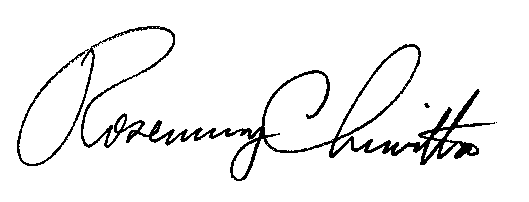 								Sincerely,								Rosemary Chiavetta								Secretary	